2. sz. melléklet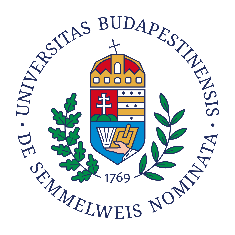 REKTORI PÁLYAMUNKA - EGYEZŐSÉGI NYILATKOZATAlulírott  születtem . év  hónapjának  napján (édesanyám neve:  ; szem. ig. számom:  ; lakcímem: ) aláírásommal igazolva kijelentem, hogy az elektronikus adathordozón szereplő anyag megegyezik a nyomtatott formában beadott anyaggal.Kelt:  ,  . napján					……………………………………………………………								hallgató aláírása